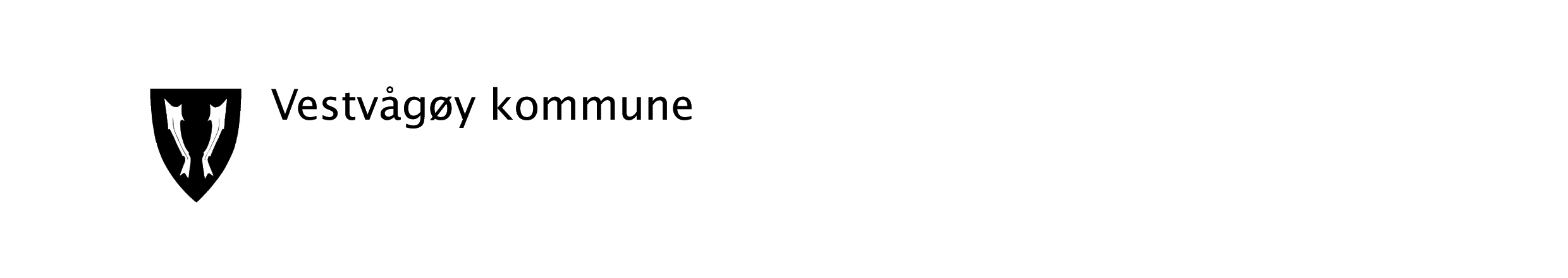 Arbeidsavtale - fASTFølgende arbeidsavtale er inngått mellom Vestvågøy kommune og: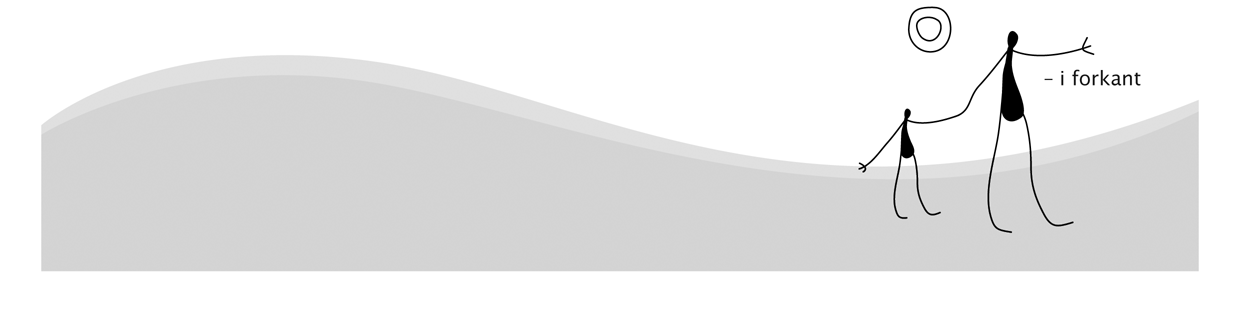 1. PERSON1. PERSON1. PERSON1. PERSONPersonnummer:Lønnsnummer:Bankkonto:Vedtak/arkivsak:E-postadresse:E-postadressen benyttes til utsendelse av lønnsslipp. E-postadressen benyttes til utsendelse av lønnsslipp. E-postadressen benyttes til utsendelse av lønnsslipp. E-postadressen benyttes til utsendelse av lønnsslipp. 2. STILLING2. STILLING2. STILLING2. STILLINGStilling:Stillingsstørrelse:Tiltredelse:Tjenestested:Arbeidssted for tiden:Utdanningskode:Arbeidsoppgaver i henhold til de til enhver tid gjeldende organisasjonsplaner, stillingsbeskrivelser, mv. som finnes i kommunen, på de aktuelle arbeidsstedene og for de aktuelle stillingene. Arbeidstaker er forpliktet til å følge lokale avtaler som er inngått med hjemmel i sentrale avtaler. Arbeidsoppgaver for øvrig etter avtale med nærmeste leder. Omdisponering til annet arbeidssted eller andre oppgaver kan finne sted ved organisasjonsendring eller ved rådmannens bestemmelse. Arbeidsoppgaver i henhold til de til enhver tid gjeldende organisasjonsplaner, stillingsbeskrivelser, mv. som finnes i kommunen, på de aktuelle arbeidsstedene og for de aktuelle stillingene. Arbeidstaker er forpliktet til å følge lokale avtaler som er inngått med hjemmel i sentrale avtaler. Arbeidsoppgaver for øvrig etter avtale med nærmeste leder. Omdisponering til annet arbeidssted eller andre oppgaver kan finne sted ved organisasjonsendring eller ved rådmannens bestemmelse. Arbeidsoppgaver i henhold til de til enhver tid gjeldende organisasjonsplaner, stillingsbeskrivelser, mv. som finnes i kommunen, på de aktuelle arbeidsstedene og for de aktuelle stillingene. Arbeidstaker er forpliktet til å følge lokale avtaler som er inngått med hjemmel i sentrale avtaler. Arbeidsoppgaver for øvrig etter avtale med nærmeste leder. Omdisponering til annet arbeidssted eller andre oppgaver kan finne sted ved organisasjonsendring eller ved rådmannens bestemmelse. Arbeidsoppgaver i henhold til de til enhver tid gjeldende organisasjonsplaner, stillingsbeskrivelser, mv. som finnes i kommunen, på de aktuelle arbeidsstedene og for de aktuelle stillingene. Arbeidstaker er forpliktet til å følge lokale avtaler som er inngått med hjemmel i sentrale avtaler. Arbeidsoppgaver for øvrig etter avtale med nærmeste leder. Omdisponering til annet arbeidssted eller andre oppgaver kan finne sted ved organisasjonsendring eller ved rådmannens bestemmelse. 3. Lønn3. Lønn3. Lønn3. LønnÅrslønn (i 100 %):Stillingskode:Lønnsansiennitet:Lønnsgruppe:Budsjettkonto:Lønn og annen godtgjørelse ved tiltredelse i henhold til gjeldende tariffavtale. Lønn utbetales den 12. hver måned. Eventuelle feil i lønnsutbetaling meddeles straks en av partene oppdager det. Den ansatte aksepterer at det etter avtale med arbeidsgiver kan foretas en tilsvarende justering av lønn, også ved eventuelt trekk i lønn, jf. arbeidsmiljølovens § 14-15. Feriepenger opparbeides i henhold til ferieloven og Hovedtariffavtalens kapittel 1, § 7, og utbetales i juni. Den ansatte blir ved tilsetting meldt inn i pensjonsordning etter de regler som finnes for stillingen på det aktuelle tidspunktet. For noen stillingsgrupper kreves en viss stillingsstørrelse før innmelding i pensjonsordning. Lønn og annen godtgjørelse ved tiltredelse i henhold til gjeldende tariffavtale. Lønn utbetales den 12. hver måned. Eventuelle feil i lønnsutbetaling meddeles straks en av partene oppdager det. Den ansatte aksepterer at det etter avtale med arbeidsgiver kan foretas en tilsvarende justering av lønn, også ved eventuelt trekk i lønn, jf. arbeidsmiljølovens § 14-15. Feriepenger opparbeides i henhold til ferieloven og Hovedtariffavtalens kapittel 1, § 7, og utbetales i juni. Den ansatte blir ved tilsetting meldt inn i pensjonsordning etter de regler som finnes for stillingen på det aktuelle tidspunktet. For noen stillingsgrupper kreves en viss stillingsstørrelse før innmelding i pensjonsordning. Lønn og annen godtgjørelse ved tiltredelse i henhold til gjeldende tariffavtale. Lønn utbetales den 12. hver måned. Eventuelle feil i lønnsutbetaling meddeles straks en av partene oppdager det. Den ansatte aksepterer at det etter avtale med arbeidsgiver kan foretas en tilsvarende justering av lønn, også ved eventuelt trekk i lønn, jf. arbeidsmiljølovens § 14-15. Feriepenger opparbeides i henhold til ferieloven og Hovedtariffavtalens kapittel 1, § 7, og utbetales i juni. Den ansatte blir ved tilsetting meldt inn i pensjonsordning etter de regler som finnes for stillingen på det aktuelle tidspunktet. For noen stillingsgrupper kreves en viss stillingsstørrelse før innmelding i pensjonsordning. Lønn og annen godtgjørelse ved tiltredelse i henhold til gjeldende tariffavtale. Lønn utbetales den 12. hver måned. Eventuelle feil i lønnsutbetaling meddeles straks en av partene oppdager det. Den ansatte aksepterer at det etter avtale med arbeidsgiver kan foretas en tilsvarende justering av lønn, også ved eventuelt trekk i lønn, jf. arbeidsmiljølovens § 14-15. Feriepenger opparbeides i henhold til ferieloven og Hovedtariffavtalens kapittel 1, § 7, og utbetales i juni. Den ansatte blir ved tilsetting meldt inn i pensjonsordning etter de regler som finnes for stillingen på det aktuelle tidspunktet. For noen stillingsgrupper kreves en viss stillingsstørrelse før innmelding i pensjonsordning. 4. Arbeidstid4. Arbeidstid4. Arbeidstid4. ArbeidstidNormalarbeidstid:Følger skoleruta: *000 %Normalarbeidstid i henhold til Arbeidsmiljøloven, Hovedtariffavtalen, eventuelle særavtaler og arbeidsplan. Lokal arbeidstidsavtale for arbeidsplassen gjelder. *Arbeidstakere som ikke er undervisningspersonell, men som følger skoleruta, lønnes etter stillingsstørrelse oppgitt i punkt 2 og arbeider etter stillingsstørrelse oppgitt i punkt 4. Disse arbeidstakerne avvikler hele ferien (5 uker) sammenhengende med avslutning siste virkedag i juli. Normalarbeidstid i henhold til Arbeidsmiljøloven, Hovedtariffavtalen, eventuelle særavtaler og arbeidsplan. Lokal arbeidstidsavtale for arbeidsplassen gjelder. *Arbeidstakere som ikke er undervisningspersonell, men som følger skoleruta, lønnes etter stillingsstørrelse oppgitt i punkt 2 og arbeider etter stillingsstørrelse oppgitt i punkt 4. Disse arbeidstakerne avvikler hele ferien (5 uker) sammenhengende med avslutning siste virkedag i juli. Normalarbeidstid i henhold til Arbeidsmiljøloven, Hovedtariffavtalen, eventuelle særavtaler og arbeidsplan. Lokal arbeidstidsavtale for arbeidsplassen gjelder. *Arbeidstakere som ikke er undervisningspersonell, men som følger skoleruta, lønnes etter stillingsstørrelse oppgitt i punkt 2 og arbeider etter stillingsstørrelse oppgitt i punkt 4. Disse arbeidstakerne avvikler hele ferien (5 uker) sammenhengende med avslutning siste virkedag i juli. Normalarbeidstid i henhold til Arbeidsmiljøloven, Hovedtariffavtalen, eventuelle særavtaler og arbeidsplan. Lokal arbeidstidsavtale for arbeidsplassen gjelder. *Arbeidstakere som ikke er undervisningspersonell, men som følger skoleruta, lønnes etter stillingsstørrelse oppgitt i punkt 2 og arbeider etter stillingsstørrelse oppgitt i punkt 4. Disse arbeidstakerne avvikler hele ferien (5 uker) sammenhengende med avslutning siste virkedag i juli. 5. MERKNADER6. PRØVETID6. PRØVETID6. PRØVETID6. PRØVETIDPrøvetid 6 måneder fra tiltredelsePrøvetid er avvikletVed førstegangs ansettelse i kommunen gjelder en prøvetid på 6 måneder fra tiltredelsesdato. Dersom arbeidstaker har fravær i prøvetiden, kan arbeidsgiver forlenge prøvetiden med en periode som tilsvarer lengden av fraværet. I prøvetiden er det en gjensidig oppsigelsesfrist på 14 dager. Etter utløp av prøvetiden er det en gjensidig oppsigelsesfrist som er fastsatt i Hovedtariffavtalens kapittel 1, § 3. I løpet av prøve-tiden skal den ansatte og nærmeste leder ha jevnlig oppfølging om tilpasning i stillingen, om pålitelighet i arbeidsforholdet og om faglig ivare-takelse av oppgaver – i henhold til kommunens introduksjonsperm. Ved overgang til vesentlig annen stilling i kommunen kan det avtales ny prøvetid, under forutsetning av at den ansatte i prøvetiden beholder rett til å gå tilbake til stilling tilsvarende den vedkommende hadde før. Ved oppsigelse av midlertidige arbeidsavtaler i henhold til arbeidsmiljølovens § 14-9 før avtalens utløp, gjelder en gjensidig oppsigelsesfrist på en måned. Arbeidstaker som har vært ansatt i mer enn ett år, har krav på skriftlig varsel om tidspunktet for fratreden senest en måned før fratredelsestidspunktet.Ved førstegangs ansettelse i kommunen gjelder en prøvetid på 6 måneder fra tiltredelsesdato. Dersom arbeidstaker har fravær i prøvetiden, kan arbeidsgiver forlenge prøvetiden med en periode som tilsvarer lengden av fraværet. I prøvetiden er det en gjensidig oppsigelsesfrist på 14 dager. Etter utløp av prøvetiden er det en gjensidig oppsigelsesfrist som er fastsatt i Hovedtariffavtalens kapittel 1, § 3. I løpet av prøve-tiden skal den ansatte og nærmeste leder ha jevnlig oppfølging om tilpasning i stillingen, om pålitelighet i arbeidsforholdet og om faglig ivare-takelse av oppgaver – i henhold til kommunens introduksjonsperm. Ved overgang til vesentlig annen stilling i kommunen kan det avtales ny prøvetid, under forutsetning av at den ansatte i prøvetiden beholder rett til å gå tilbake til stilling tilsvarende den vedkommende hadde før. Ved oppsigelse av midlertidige arbeidsavtaler i henhold til arbeidsmiljølovens § 14-9 før avtalens utløp, gjelder en gjensidig oppsigelsesfrist på en måned. Arbeidstaker som har vært ansatt i mer enn ett år, har krav på skriftlig varsel om tidspunktet for fratreden senest en måned før fratredelsestidspunktet.Ved førstegangs ansettelse i kommunen gjelder en prøvetid på 6 måneder fra tiltredelsesdato. Dersom arbeidstaker har fravær i prøvetiden, kan arbeidsgiver forlenge prøvetiden med en periode som tilsvarer lengden av fraværet. I prøvetiden er det en gjensidig oppsigelsesfrist på 14 dager. Etter utløp av prøvetiden er det en gjensidig oppsigelsesfrist som er fastsatt i Hovedtariffavtalens kapittel 1, § 3. I løpet av prøve-tiden skal den ansatte og nærmeste leder ha jevnlig oppfølging om tilpasning i stillingen, om pålitelighet i arbeidsforholdet og om faglig ivare-takelse av oppgaver – i henhold til kommunens introduksjonsperm. Ved overgang til vesentlig annen stilling i kommunen kan det avtales ny prøvetid, under forutsetning av at den ansatte i prøvetiden beholder rett til å gå tilbake til stilling tilsvarende den vedkommende hadde før. Ved oppsigelse av midlertidige arbeidsavtaler i henhold til arbeidsmiljølovens § 14-9 før avtalens utløp, gjelder en gjensidig oppsigelsesfrist på en måned. Arbeidstaker som har vært ansatt i mer enn ett år, har krav på skriftlig varsel om tidspunktet for fratreden senest en måned før fratredelsestidspunktet.Ved førstegangs ansettelse i kommunen gjelder en prøvetid på 6 måneder fra tiltredelsesdato. Dersom arbeidstaker har fravær i prøvetiden, kan arbeidsgiver forlenge prøvetiden med en periode som tilsvarer lengden av fraværet. I prøvetiden er det en gjensidig oppsigelsesfrist på 14 dager. Etter utløp av prøvetiden er det en gjensidig oppsigelsesfrist som er fastsatt i Hovedtariffavtalens kapittel 1, § 3. I løpet av prøve-tiden skal den ansatte og nærmeste leder ha jevnlig oppfølging om tilpasning i stillingen, om pålitelighet i arbeidsforholdet og om faglig ivare-takelse av oppgaver – i henhold til kommunens introduksjonsperm. Ved overgang til vesentlig annen stilling i kommunen kan det avtales ny prøvetid, under forutsetning av at den ansatte i prøvetiden beholder rett til å gå tilbake til stilling tilsvarende den vedkommende hadde før. Ved oppsigelse av midlertidige arbeidsavtaler i henhold til arbeidsmiljølovens § 14-9 før avtalens utløp, gjelder en gjensidig oppsigelsesfrist på en måned. Arbeidstaker som har vært ansatt i mer enn ett år, har krav på skriftlig varsel om tidspunktet for fratreden senest en måned før fratredelsestidspunktet.7. SPESIELLE TILSETTINGSVILKÅRTaushetserklæring er underskrevet og levert samtidig med denne arbeidsavtalen.Den ansatte forplikter seg til å gjennomgå sikkerhetsinstruks for kommunen innen 2 uker fra tiltredelse.Jf. kommunens instruks for informasjonssikkerhet. Den ansatte forplikter seg til å levere politiattest før tiltredelse til stillinger der det etter loven kreves. Jf. kommunens rutiner om politiattest.Den ansatte forplikter seg til å levere autorisasjonsbevis før tiltredelse til stillinger der det dette er aktuelt.Jf. bestemmelsene i helsepersonelloven om autorisasjon.Arbeidstakeren må stille egen bil til disposisjon for tjenestekjøring ved behov.Jf. kommunens retningslinjer om kompensasjon for bruk av egen bil i tjenesten.Telefongodtgjørelse utbetales i henhold til kommunens reglement for tjenestetelefon.Jf. separat avtale om telefongodtgjørelse.Ansatt i stilling som enhetsleder eller kommunalsjef har 8 avspaseringsdager pr. år. Jf. separat avtale om kompensasjon for møtevirksomhet.8. ANNET INNTEKTSGIVENDE ARBEID EV. VERV/EIERINTERESSERArbeidstaker i Vestvågøy kommune må ikke utføre arbeid for annen arbeidsgiver som kan medføre inhabilitet etter forvaltningslovens kapittel II. Arbeidstakeren må heller ikke utføre arbeid for annen arbeidsgiver i et slikt omfang at det kan gå ut over vedkommendes arbeidsytelse i kommunen, jf. Personalreglementet § 10. 9. LOV- OG AVTALEVERKArbeidsforholdet reguleres av gjeldende lover, Hovedavtalen, Hovedtariffavtalen, andre sentrale tariffavtaler og særavtaler som er inngått i den kommunale sektor samt lokale avtaler inngått med hjemmel i Hovedtariffavtalen og Personal- og tilsettingsreglement for kommunen. 10. UNDERSKRIFTER10. UNDERSKRIFTERSted/dato:Sted/dato:Arbeidsgiver:Arbeidstaker: